О внесении изменений в постановление Правительства Чеченской Республики от 5 сентября 2017 года № 202В соответствии с постановлением Правительства Чеченской Республики от 3 сентября 2013 года № 217 «О Порядке разработки, утверждения, реализации и оценки эффективности государственных программ Чеченской Республики» Правительство Чеченской РеспубликиПОСТАНОВЛЯЕТ:Внести в государственную программу Чеченской Республики «Формирование современной городской среды на территории Чеченской Республики», утвержденную постановлением Правительства Чеченской Республики от 5 сентября 2017 года № 202 (в редакции постановлений Правительства Чеченской Республики от 28 декабря 2017года № 312, от 10 декабря 2018 года № 272, от 5 марта 2019 года№ 42, от2 апреля 2019года № 62, от27 ноября 2019 года № 235, от 10 апреля 2020 года № 72) (далее - Программа), следующие изменения:В паспорте Программы позицию «Объемы бюджетных ассигнований Программы» изложить в следующей редакции:Абзац второй раздела 7 «Обоснование объема финансовых ресурсов, необходимых для реализации Программы» Программы изложить в следующей редакции:«Ресурсное обеспечение и прогнозная (справочная) оценка расходов на реализацию целей государственной программы по источникам финансирования приведены в Приложении № 4 к Программе.»;В подпрограмму «Благоустройство дворовых и общественных территорий муниципальных образований Чеченской Республики» Программы (далее – Подпрограмма 1) внести следующие изменения:а) в паспорте Подпрограммы 1 позицию «Объемы и источники финансирования Подпрограммы» изложить в следующей редакции:б) в разделе 1 «Сфера реализации Подпрограммы, основные проблемы, оценка последствий инерционного развития и прогноз ее развития» Подпрограммы 1:в абзаце пятом цифру «974» заменить цифрой «975»;в абзаце шестом цифру «303» заменить цифрой «328»;в) абзац первый раздела 6 «Обоснование объема финансовых ресурсов, необходимых для реализации Подпрограммы» Подпрограммы 1 изложить в следующей редакции:«Ресурсное обеспечение из федерального бюджета, республиканского бюджета, средств  муниципальных районов и городских округов Чеченской Республики на реализацию Подпрограммы приведено в Приложении № 4 к Программе.»;г) в пункте 4 приложения № 1 «Правила
предоставления субсидий из бюджета Чеченской Республики бюджетам муниципальных образований в целях софинансирования муниципальных программ формирования современной городской среды на 2018-2024 годы» к Подпрограмме 1:абзац первый подпункта «4.10» после слов «i-му муниципальному образованию Чеченской Республики (Ci)» дополнить словами «за период с 2018 по 2020 годы»;дополнить подпунктом «4.11.» следующего содержания:«4.11. Размер субсидии из республиканского бюджета i-му муниципальному образованию (Ci) в 2021 году и последующие годы определяется по формуле:где: Cобщ. – объем бюджетных ассигнований республиканского бюджета на текущий финансовый год, предусмотренных Министерству строительства и жилищно-коммунальных хозяйства Чеченской Республики, для предоставления субсидий из республиканского бюджета, распределяемых на соответствующий год;Bi - численность населения, проживающего на территории i-го муниципального образования Чеченской Республики;Кфкгс    -  величина:равная 1, - для городов Чеченской Республики, достигших показатель «среднее значение индекса качества городской среды», установленный для Чеченской Республики в соответствии с паспортом регионального проекта;равная 0,95 - для городов Чеченской Республики, не достигших показатель «среднее значение индекса качества городской среды», установленный для Чеченской Республики в соответствии с паспортом регионального проекта. Кмкд - индекс, присваиваемый муниципальному образованию Чеченской Республики в зависимости от количества многоквартирных домов, включенных в муниципальную программу капитального ремонта общего имущества в многоквартирных домах, утвержденную в установленном жилищным законодательством порядке.»;д) в приложении 5 «Адресный перечень общественных и дворовых территорий, объектов недвижимого имущества (включая объекты незавершенного строительства) и земельных участков, находящихся в собственности (пользовании) юридических лиц и индивидуальных предпринимателей, подлежащих благоустройству» Подпрограммы 1:таблицу № 1 «Адресный перечень общественных территорий, подлежащих благоустройству» изложить в новой редакции согласно приложению № 1 к настоящему постановлению.таблицу № 2 «Адресный перечень дворовых территорий, подлежащих благоустройству» после позиции 704 дополнить позицией 704.1 следующего содержания: «»;е) дополнить приложением 7 согласно приложению № 2 к настоящему постановлению.1.4. В подпрограмму «Обустройство мест массового отдыха населения (городских парков)» Программы (далее – Подпрограмма 2) внести следующие изменения:а) в паспорте Подпрограммы 2 позицию «Объемы и источники финансирования Подпрограммы» изложить в следующей редакции:б) абзац первый раздела 6 «Обоснование объема финансовых ресурсов, необходимых для реализации Подпрограммы» Подпрограммы 2 изложить в следующей редакции:«Ресурсное обеспечение из федерального бюджета, республиканского бюджета, средств  муниципальных районов и городских округов Чеченской Республики на реализацию Подпрограммы приведено в Приложении № 4 к Программе.»;в) в приложении № 2 «Сведения о Всероссийском конкурсе лучших проектов создания комфортной городской среды в малых городах и исторических поселениях» дополнить абзацами с пятидесятого по пятьдесят шестой следующего содержания:«В 2020 году победителями Всероссийского конкурса лучших проектов создания комфортной городской среды стали два города Чеченской Республики:в категории «Малые города с численностью населения от 50 тыс. человек до 100 тыс. человек включительно» проект Шалинского муниципального района Чеченской Республики «Центральный парк                         г. Шали»;в категории «Малые города с численностью населения от 20 тыс. человек до 50 тыс. человек включительно» проект «Благоустройство общественных территорий по ул. А-Х. Кадырова в г. Курчалой» Курчалоевского муниципального района Чеченской Республики;В соответствии с пунктом 2.2 раздела III «Об определении общего размера премии для каждой категории и подгруппы участников Всероссийского конкурса лучших проектов создания комфортной городской среды в малых городах и исторических поселениях» Протокола заседания федеральной конкурсной комиссии по организации и проведению Всероссийского конкурса лучших проектов создания комфортной городской среды от 31 августа 2020 года № 4 под председательством М.Ш. Хуснуллина размер премии, предоставляемый каждому победителю Конкурса составляет:в категории «Малые города с численностью населения от 50 тыс. человек до 100 тыс. человек включительно» - 80 млн. рублей; в категории «Малые города с численностью населения от 20 тыс. человек до 50 тыс. человек» – 70 млн. рублей.В общей сложности Чеченской Республике в 2021 году будет предоставлено 150 млн. рублей на реализацию обозначенных проектов-победителей Конкурса.»;	1.5. Приложение 4 «Ресурсное обеспечение
реализации государственной программы за счет средств республиканского бюджета» к Программе исключить.1.6. Приложения 1, 2 и 5 к Программе изложить в новой редакции согласно приложениям № 3, № 4 и № 5 к настоящему постановлению соответственно.	2. Настоящее постановление вступает в силу со дня его официального опубликования.Председатель Правительства                                                          М.М. ХучиевПРИЛОЖЕНИЕ  № 2  
                                                                                                 к постановлению    Правительства                                    
                                                                             Чеченской Республики
                                                                от  _____________  №_____«Приложение 7 к подпрограмме «Благоустройство дворовых
и общественных территорий муниципальных образований
Чеченской Республики»Перечень общественных и дворовых территорий, подлежащих благоустройству в 2021 году в рамках государственной программы Чеченской Республики «Формирование современной городской среды на территории Чеченской Республики»Таблица № 1Адресный перечень общественных территорий, подлежащих благоустройству в 2021 годуТаблица №  2Адресный перечень дворовых территорий, подлежащих благоустройству в 2021 году»;ПРИЛОЖЕНИЕ № 3
к постановлению Правительства
Чеченской Республики 
от  ___________ №______Сведенияо показателях (индикаторах) государственной программы, подпрограммгосударственной программы и их значенияхПРИЛОЖЕНИЕ № 4
к постановлению Правительства
Чеченской Республики 
от  ___________ №______Перечень
основных мероприятий государственной программыПРИЛОЖЕНИЕ № 5
к постановлению Правительства
Чеченской Республики 
от  ___________ №______Ресурсное обеспечение и прогнозная (справочная) оценкарасходов на реализацию целей государственной программы по источникам финансирования;»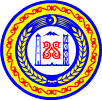 ПРАВИТЕЛЬСТВО ЧЕЧЕНСКОЙ РЕСПУБЛИКИ НОХЧИЙН РЕСПУБЛИКИН ПРАВИТЕЛЬСТВО ПОСТАНОВЛЕНИЕОбъемы бюджетных ассигнований ПрограммыОбщий объем финансирования Программы в 2018-2024 годах составит:за счет всех источников финансирования – 2 594 468,224 тыс. рублей в том числе:за счет средств федерального бюджета - 2 522 133,800 тыс. рублей, из них по годам:2018 – 296 235,800 тыс. руб.;2019 – 529 943,600 тыс. руб.;2020 – 404 129,100 тыс. руб.;2021 – 520 098,300 тыс. руб.;2022 – 385 863,500 тыс. руб.;2023 –  385 863,500 тыс. руб.;2024 –  0,000* тыс. руб.;за счет средств республиканского бюджета – 35 549,931 тыс. рублей, из них по годам:2018 - 15 591,365 тыс. руб.;2019 – 4 342,865 тыс. руб.;2020 – 4 082,112 тыс. руб.;2021 – 3 738,367 тыс. руб.;2022 – 3 897,611 тыс. руб.;2023 –3 897,611 тыс. руб.;2024 –  0,000* тыс. руб.;	за счет средств местных бюджетов – 36 784,493 тыс. рублей, из них по годам:2018 – 5 380,000 тыс. руб.;2019 – 31 404,493 тыс. руб.;2020 – 0,000 тыс. руб.;2021 – 0,000* тыс. руб.;2022 – 0,000* тыс. руб.; 2023 – 0,000* тыс. руб.;2024 – 0,000* тыс. руб.; *объемы финансирования применительнок периодам 2022-2024 годов будут уточняться в соответствии с доведенными лимитамифинансового обеспечения федерального проекта «Формирование комфортной городской среды»Объемы и источники финансирования ПодпрограммыОбщий объем финансирования Программы в 2018-2024 годах составит:за счет всех источников финансирования - 2 313 017,970 тыс. рублей в том числе:за счет средств федерального бюджета - 2 268 478,300 тыс. рублей, из них по годам:2018 – 292 580,300 тыс. руб.;2019 – 429 943,600 тыс. руб.;2020 – 404 129,100 тыс. руб.;2021 – 370 098,300 тыс. руб.;2022 – 385 863,500 тыс. руб.;2023 – 385 863,500 тыс. руб.;2024 –  0,000* тыс. руб.;за счет средств республиканского бюджета -35 357,536 тыс. рублей, из них по годам:2018 -  192,395тыс. руб.;2019 – 4 342,865 тыс. руб.;2020 – 4 082,112 тыс. руб.;2021 – 3 738,367 тыс. руб.;2022 – 3 897,611 тыс. руб.;2023 – 3 897,611 тыс. руб.;2024 –0,000* тыс. руб.; за счет средств местных бюджетов -9 182,134 тыс. рублей, из них по годам:2018 – 0,000 тыс. руб.;2019 – 9182,134 тыс. руб.;2020 – 0,000 тыс. руб.;2021 – 0,000 тыс. руб.;2022 – 0,000* тыс. руб.; 2023 – 0,000* тыс. руб.;2024 – 0,000* тыс. руб.; 	*объемы финансирования применительнок периодам 2022-2024 годов будут уточняться в соответствии с доведенными лимитамифинансового обеспечения федерального проекта «Формирование комфортной городской среды»704.1с. Ведено, ул. Исаева, 15Объемы и источники финансирования ПодпрограммыОбщий объем финансирования Программы в 2018-2024 годах составит:за счет всех источников финансирования – 281 450,254    тыс. рублей в том числе:за счет средств федерального бюджета – 253 655,500 тыс. рублей, из них по годам:2018 – 3 655,500 тыс. руб.;2019 – 100 000,000 тыс. руб.;2020 – 0,000* тыс. руб.;2021 – 150 000,000 тыс. руб.;2022 – 0,000* тыс. руб.;2023 – 0,000* тыс. руб.;2024 –0,000* тыс. руб.;за счет средств республиканского бюджета –  192,395 тыс. рублей, из них по годам:2018 - 192,395тыс. руб.;2019 - 0,000 тыс. руб.;2020 - 0,000* тыс. руб.;2021 - 0,000* тыс. руб.;2022 - 0,000* тыс. руб.;2023 - 0,000* тыс. руб.;2024 - 0,000* тыс. руб.; за счет средств местных бюджетов – 27 602,359тыс. рублей, из них по годам:2018 –   5 380,000 тыс. руб.;2019 – 22 222,359 тыс. руб.;2020 – 0,000   тыс. руб.;2021 – 0,000* тыс. руб.;2022 – 0,000* тыс. руб.; 2023 – 0,000* тыс. руб.;2024 – 0,000* тыс. руб.; 	*Объем финансового обеспечения Всероссийского конкурса лучших проектов создания комфортной городской среды в малых городах и исторических поселениях будет корректироваться ежегодно в соответствии с подведенными итогами конкурса.ПРИЛОЖЕНИЕ  № 1  
                                                                                                 к постановлению    Правительства                                    
                                                                             Чеченской Республики
                                                                от  _____________  №_____ ПРИЛОЖЕНИЕ  № 1  
                                                                                                 к постановлению    Правительства                                    
                                                                             Чеченской Республики
                                                                от  _____________  №_____  «Таблица № 1 
«Адресный перечень общественных территорий, подлежащих благоустройству»

 «Таблица № 1 
«Адресный перечень общественных территорий, подлежащих благоустройству»

Таблица № 1
Адресный перечень общественных территорий, подлежащих благоустройствуТаблица № 1
Адресный перечень общественных территорий, подлежащих благоустройствуТаблица № 1
Адресный перечень общественных территорий, подлежащих благоустройствуТаблица № 1
Адресный перечень общественных территорий, подлежащих благоустройству№ п/п МОНаименование муниципального образования  Наименование и адресный перечень общественной территорииГод благоустройства общественной территории, следующий за годом проведения рейтингового голосованияАчхой-Мартановский муниципальный районПарк, с.п. Ачхой-Мартан, ул. З. БажаеваАчхой-Мартановский муниципальный районПарк, с.п. Ачхой-Мартан, ул. Х. Нурадилова, от СОШ № 1 до ул.
А.КадыроваАчхой-Мартановский муниципальный районЦентральная площадь, с.п. Ачхой-Мартан,  ул. Х. Нурадилова (первый этап)2020 г.Ачхой-Мартановский муниципальный районПешеходная зона, с.п. Ачхой-Мартан, ул. Х.Исаева (от начала ул. А.Кадырова до ГКУ «Ачхой - Мартановское лесничество», ул. А.Кадырова 130)Ачхой-Мартановский муниципальный районУлица, с.п. Ачхой-Мартан, ул.Почтовая (первый этап)2020 г.Ачхой-Мартановский муниципальный районПешеходная зона, с.п. Ачхой-Мартан, ул. Х. Нурадилова (от ул. Первомайская до СОШ № 4)Ачхой-Мартановский муниципальный районЦентральная площадь, с.п. Ачхой-Мартан, ул. Почтовая (второй этап)2021 г.Ачхой-Мартановский муниципальный районЦентральная площадь, с.п. Ачхой-Мартан,  ул. Х. Нурадилова (второй этап)2021 г.Ачхой-Мартановский муниципальный районУлица, с.п. Ачхой-Мартан, ул. В.И.Чапаева, (от ул. Р.М. Асхабова   по пер. Полежаева до кладбища)Ачхой-Мартановский муниципальный районУлица, с.п. Ачхой-Мартан, ул. И.С.Кунтаева (от ул. Степная до ул. Х. Нурадилова)Ачхой-Мартановский муниципальный районУлица, с.п. Ачхой-Мартан, ул. Кунта-Хаджи (от ул. М.Лермонтова до ул. М.Фрунзе)Ачхой-Мартановский муниципальный районУлица, с.п. Ачхой-Мартан, ул. М.Мамакаева (от центрального моста до стадиона)Ачхой-Мартановский муниципальный районУлица, с.п. Ачхой-Мартан, ул. Полежаева (от ул. В.И.Чапаева до ул. Х.Хатаева)Ачхой-Мартановский муниципальный районУлица, с.п. Ачхой-Мартан, ул. Р.М.Асхабова (от ул. Х.Нурадилова до ул. В.И.Чапаева)Ачхой-Мартановский муниципальный районУлица, с.п. Ачхой-Мартан, ул. Садовая (от ул. А.Кадырова до ул. Мира)Ачхой-Мартановский муниципальный районУлица, с.п. Ачхой-Мартан, ул. Степная (от ул. Х.Нурадилова до ул. И.С.Кунтаева)Ачхой-Мартановский муниципальный районул. А. Кадырова (от ул. Х. Нурадилова до СОШ № 3)Ачхой-Мартановский муниципальный районУлица, с.п. Ачхой-Мартан, ул. Школьная (от кругового кольца до ГУП «Ачхой-Мартановское ДРСУ», ул. Абуязида Тазуевича Харикова, 3Ачхой-Мартановский муниципальный районУлица, с.п. Катар-Юрт, ул. С-М.Д.Корнукаева (от ТЦ «Марьям» до СОШ № 4)Ачхой-Мартановский муниципальный районУлица, с.п. Самашки, ул. А.Кадырова (от ул. Амбулаторная до ул. Расковой)Ачхой-Мартановский муниципальный районУлица, с.п. Самашки, ул. Кирова (от ул. Ленина до ул. Расковой)Ачхой-Мартановский муниципальный районУлица, с.п. Самашки, ул. Х.Алдамова (от ГУП МСХ ЧР "Консервный Завод "Самашкинский",  до ул. А.Шерипова)Ачхой-Мартановский муниципальный районУлица, с.п. Ачхой-Мартан , ул. А.Кадырова (от старой поликлиники до медресе)Итого23Веденский муниципальный районЗона отдыха, с.п. Ведено, ул. А.ИсаеваВеденский муниципальный районПарк, с.п. Ведено, Липовый парк им. А.Х.КадыроваВеденский муниципальный районПешеходная зона, с.п. Ведено, ул. А.А.КадыроваВеденский муниципальный районПешеходная зона, с.п. Дышне-Ведено, ул. М.УшаеваВеденский муниципальный районПлощадь центральная, с.п. Ведено, пер. А-Х.КадыроваВеденский муниципальный районПлощадь, с.п. Гуни, ул. Ахмат-Хаджи КадыроваВеденский муниципальный районПлощадь, с.п. Махкеты, ул. А-Х.КадыроваВеденский муниципальный районПлощадь, с.п. Селментаузен, ул. Кадырова А-Х Веденский муниципальный районПлощадь, с.п. Тевзана, ул. МечетнаяВеденский муниципальный районПлощадь, с.п. Хаттуни, ул. А-Х.КадыроваВеденский муниципальный районПлощадь, с.п. Ца-Ведено, ул. А.Х.КадыроваВеденский муниципальный районПлощадь, с.п. Элистанжи, ул. А-Х.КадыроваВеденский муниципальный районУлица, с.п. Ведено, ул. Исаева 2021 г.Итого13г. АргунПарк, (подъездная дорога к парку), ул. Шоссейная г. АргунПешеходная зона, ул. Г.Титоваг. АргунПруд, ул. С.И. Аксактемирова, 35,  при Парке Культуры2021 г. г. АргунУлица, С.И.Аксактемирова2020 г.г. АргунСквер, ул. Выгоннаяг. АргунУлица, ул. Г. Титоваг. АргунУлица, ул. Мельничнаяг. АргунСтена, ул. Шоссейная,  в центральной части города2020 г.Итого8г. ГрозныйМемориал, пр-т. А.А Кадырова, «Мемориал погибшим в борьбе с терроризмом» (обустройство памятных мест)г. ГрозныйПарк «Черноречье», рядом с Грозненским водохранилищемг. ГрозныйПарк, напротив завода «Электроприбор»г. ГрозныйПарк, ул. 36-й Участокг. ГрозныйПарк, ул. Коперникаг. ГрозныйПарк в пос.Алхан-чурт Ленинского районаг. ГрозныйПарк в пос. Гикало Октябрьского районаг. ГрозныйПарк, ул. Старопромысловское шоссег. ГрозныйПлощадь им. Абубакара Кадырова, пр-т. М.А.Эсамбаеваг. ГрозныйСквер, пр-т. А.А.Кадырова (Сквер Нурадилова, рядом с ГГНТУ, корпус №2)г. ГрозныйСквер, пр-т. А.А.Кадырова Грозный, (рядом МБОУ Лицей №1 имени Н.А.Назарбаева)г. ГрозныйСквер, пр-т. А.А.Кадырова, 74 (рядом с МБОУ СОШ №18)г. ГрозныйСквер, пр-т. А.А.Кадырова, рядом с фондом А.А.Кадыроваг. ГрозныйСквер, пр-т. А.А.Кадырова, рядом с Церковью "Храм Михаила Архангела"г. ГрозныйСквер, пр-т. В.В.Путина / ул. Н.А.Назарбаеваг. ГрозныйСквер, ул. 8-я линия, (поселок Ташкала), "Парк Национальной культуры имени Ахмата Кадырова"г. ГрозныйСквер, ул. А.А.Айдамирова (микрорайон Ипподромный)г. ГрозныйСквер, ул. Академика М.Д.Миллионщикова, 67«а»г. ГрозныйСквер, ул. Г.Н.Трошеваг. ГрозныйСквер, ул. Иванова городок, 2г. ГрозныйСквер, ул. имени Г.А. Угрюмова, рядом с Театрально-концертным заломг. ГрозныйСквер, ул. Краснофлотская, (рядом с Грозный-Сити)г. ГрозныйСквер, ул. Маяковского Городок, 132г. ГрозныйСквер, ул. Нефтемайск городок, Сквер  «Неизвестному солдату»г. ГрозныйСквер, ул. С.Ш.Лорсанова / ул. Мира, Сквер «Грознефтегаз»г. ГрозныйСквер, бульвар М.А. Эсамбаева (уст. пр-т. М.А.Эсамбаева), рядом с Управлением федерального казначейства по ЧРг. ГрозныйСквер, пр-кт. Мохаммеда Алиг. ГрозныйСквер, ул. Льва Яшина / ул. Умара Сайдаева.г. ГрозныйСквер, ул. С.Ш.Лорсанова (Набережная реки Сунжа)г. ГрозныйСквер у дворца культуры имени Шиты Эдилсултанова, Заводской район 2020 г.г. ГрозныйНабережная пос.Войково Октябрьского района 2020 г.г. ГрозныйПарк у речки пос.Пригородное Октябрьский район2020 г.г. ГрозныйПарк на пересечении улиц Ассиновская, Каякентская и ул. 8-го Марта 2020 г.г. ГрозныйПарк у СОШ 10 в г-ке Маяковского Старопромысловский район 2020 г.г. ГрозныйСквер в пос. Родина Ленинского района 2020 г.г. ГрозныйСквер по ул.Мичурина в пос. Калинина, Ленинский район 2020 г.г. ГрозныйСквер по ул. 13 Линия Старопромысловского района2020 г.г. ГрозныйНабережная  реки Сунжа, ул. Чадиева (от моста по ул. Субботников - до ул. Гвардейской)2021 г.г. ГрозныйУлица, проспект им. А-Х. Кадырова (от ул. Лисицына)2021 г.г. ГрозныйУлица, ул. Ашхабадская2021 г.Итого40Грозненский муниципальный районМемориал, с.п. Петропавловское, ул. Колхозная / ул. Кирова (обустройство памятных мест)Грозненский муниципальный районПлощадь, с.п. Первомайское, ул. Первомайская, перед МечетьюГрозненский муниципальный районСквер, с.п. Алхан-Кала, ул. ИбрагимоваГрозненский муниципальный районСквер, с.п. Виноградное, ул. Виноградная, 40Грозненский муниципальный районПарк, с.п. Кень-Юрт, ул. ЮжнаяГрозненский муниципальный районСквер, с.п. Правобережное, ул. Садовая (упразднена) / пер. ШкольныйГрозненский муниципальный районСквер, с.п. Толстой-ЮртГрозненский муниципальный районПарк, с.п. Побединское, пер. Парковый2021 г. Грозненский муниципальный районПешеходная зона, С. Центора-юрт, ул. Аксайская2021 г. Итого9Гудермесский муниципальный районПарк, г. Гудермес, ул. Кавказская, 522020 г.Гудермесский муниципальный районСквер, г.Гудермес, пр-т Терешковой, 12020 г.Гудермесский муниципальный районСквер, г. Гудермес, пр-т.Терешковой, 22021 г. Гудермесский муниципальный районЗона отдыха, г.Гудермес, ул.Белореченская 2020 г.Гудермесский муниципальный районПарк, г. Гудермес, ул. Кавказская, 5аГудермесский муниципальный районПлощадь, г. Гудермес, ж/д вокзалГудермесский муниципальный районСквер, г. Гудермес, ул. Х.НурадиловаГудермесский муниципальный районУлица, г. Гудермес, пр-т. А.КадыроваГудермесский муниципальный районУлица, г. Гудермес, ул. Жигулевская2021 г. Гудермесский муниципальный районУлица, г. Гудермес, ул. ПроезжаяГудермесский муниципальный районУлица, г. Гудермес, ул. Х.Нурадилова2021 г. Итого11Итум-Калинский муниципальный районНабережная, с.п. Итум-Кали, ул.А-Х.Кадырова, река2021 г. Итум-Калинский муниципальный районПарк, с.п. Итум-Кали, ул. А.Д.ИмадаеваИтум-Калинский муниципальный районПешеходная зона, с.п. Итум-Кали, ул. Х.А.ИсаеваИтум-Калинский муниципальный районПлощадка спортивная, с.п. Итум-Кали, ул. А-Х.КадыроваИтум-Калинский муниципальный районПлощадка спортивная, с.п. Тазбичи, ул. ШкольнаяИтум-Калинский муниципальный районПлощадь центральная, с.п. Итум-Кали, ул. А-Х.КадыроваИтум-Калинский муниципальный районРодник, с.п. Тазбичи,  (обустройство водоема)Итум-Калинский муниципальный районСквер, с.п. Итум-Кали, ул. Х.А.ИсаеваИтого8Курчалоевский муниципальный районАллея, с.п. Майртуп, ул. А.А.Кадырова, 76Курчалоевский муниципальный районЗона отдыха, с.п. Курчалой, ул. Хусейна Магомедовича Магомедова (окраина, рядом с новой школой №5 на 360 ученических мест)Курчалоевский муниципальный районУлица, с.п. Курчалой, А.А.Кадырова2020 г.Курчалоевский муниципальный районПарк, с.п. Курчалой, пр-т. Ахмата Кадырова (устар. А.Х.Кадырова)Курчалоевский муниципальный районПарк, с.п. Курчалой, ул. Маты КишиевойКурчалоевский муниципальный районПарк, с.п. Майртуп, ул. КироваКурчалоевский муниципальный районПешеходная зона, с.п. Бачи-Юрт, ул. А.А.КадыроваКурчалоевский муниципальный районПешеходная зона, с.п. Бачи-Юрт, ул. А.Р.КадыроваКурчалоевский муниципальный районПешеходная зона, с.п. Бачи-Юрт, ул. МайртупскаяКурчалоевский муниципальный районПешеходная зона, с.п. Гелдаган, ул. Ахмата Кадырова (устар. А.Х.Кадырова)2021 г. Курчалоевский муниципальный районПешеходная зона, с.п. Гелдаган, ул. ПионерскаяКурчалоевский муниципальный районПешеходная зона, с.п. Гелдаган, ул. Ш.МинкаеваКурчалоевский муниципальный районПешеходная зона, с.п. Илсхан-Юрт, ул. Шоссейная2020 г.Курчалоевский муниципальный районПешеходная зона, с.п. Курчалой ул. В.К.Касумова, 127Курчалоевский муниципальный районПешеходная зона, с.п. Курчалой, ул. А.Шерипова2021 г Курчалоевский муниципальный районПешеходная зона, с.п. Курчалой, ул. Бадрудди Исаевича ДжамухановаКурчалоевский муниципальный районПешеходная зона, с.п. Курчалой, ул. С.Ахматова2021 г. Курчалоевский муниципальный районПешеходная зона, с.п. Курчалой, ул. Т-А.АдаеваКурчалоевский муниципальный районПешеходная зона, с.п. Курчалой, ул. Берса-Шейха Курчалоевский муниципальный районПешеходная зона, с.п. Курчалой, ул. У.СолтахановаКурчалоевский муниципальный районПешеходная зона, с.п. Курчалой, ул. Южная2020 г.Курчалоевский муниципальный районПешеходная зона, с.п. Майртуп, ул. А.А.Кадырова2021 г. Курчалоевский муниципальный районПешеходная зона, с.п. Майртуп, ул. А.ШериповаКурчалоевский муниципальный районПешеходная зона, с.п. Майртуп, ул. КироваКурчалоевский муниципальный районПешеходная зона, с.п. Хиди-Хутор, ул. А-Х.КадыроваКурчалоевский муниципальный районПешеходная зона, с.п. Хиди-Хутор, ул. Л.А.ЕшуркаеваКурчалоевский муниципальный районПешеходная зона, с.п. Хиди-Хутор, ул. ЮжнаяКурчалоевский муниципальный районПешеходная зона, с.п. Цоци-Юрт, ул. Б.Э.Эдиева (устар. Речная)Курчалоевский муниципальный районПешеходная зона, с.п. Цоци-Юрт, ул. Р.А.КадыроваКурчалоевский муниципальный районПешеходная зона, с.п. Ялхой-Мохк, ул. А.А.КадыроваКурчалоевский муниципальный районПешеходная зона, с.п. Илхсан-Юрт, ул. Висаитова2021 г.Курчалоевский муниципальный районПлощадка детская, с.п. Ахмат-Юрт (устар. Центарой), ул. С-А.Ж.ЭдельгириеваКурчалоевский муниципальный районПлощадка детская, с.п. Бачи-Юрт, ул. Ш.Т.КалиеваКурчалоевский муниципальный районПлощадка детская, с.п. Гелдаган, ул. Чомпара ХахаеваКурчалоевский муниципальный районПлощадка детская, с.п. Майртуп, ул. А.ШериповаКурчалоевский муниципальный районПлощадка детская, с.п. Майртуп, ул. ЮжнаяКурчалоевский муниципальный районПлощадка детская, с.п. Хиди-Хутор, ул. ВосточнаяКурчалоевский муниципальный районПлощадка детская, с.п. Цоци-Юрт, ул. Ахмат-Хаджи КадыроваКурчалоевский муниципальный районПлощадка игровая, с.п. Ялхой-Мохк, ул. А.А.КадыроваКурчалоевский муниципальный районПлощадка спортивная, с.п. Бачи-Юрт, ул. А.Р.КадыроваКурчалоевский муниципальный районПлощадка спортивная, с.п. Курчалой, ул. М.ШатаеваКурчалоевский муниципальный районПлощадка спортивная, с.п. Цоци-Юрт, ул. Ахмат-Хаджи КадыроваКурчалоевский муниципальный районПлощадка спортивная, с.п. Ялхой-Мохк, ул. А.А.КадыроваИтого4343Надтеречный муниципальный районЗона отдыха, с.п. Бено-Юрт, ул. Им А.А.КадыроваНадтеречный муниципальный районЗона отдыха, с.п. Верхний-Наур (Лакха-Невре), ул. Им А-Х.КадыроваНадтеречный муниципальный районПешеходная зона, с.п Братское (Ногамерзин-Юрт), вдоль трассы Моздок-ГрозныйНадтеречный муниципальный районПешеходная зона, с.п. Бено-Юрт, ул. ИсаеваНадтеречный муниципальный районПешеходная зона, с.п. Бено-Юрт, ул. Им А.А.КадыроваНадтеречный муниципальный районПешеходная зона, с.п. Бено-Юрт, ул. Им А.Г.ЗавгаеваНадтеречный муниципальный районПешеходная зона, с.п. Верхний-Наур (Лакха-Невре), ул. 40 Лет ПобедыНадтеречный муниципальный районПешеходная зона, с.п. Верхний-Наур (Лакха-Невре), вдоль трассы Моздок-ГрозныйНадтеречный муниципальный районПешеходная зона, с.п. Гвардейское (Элин-Юрт), ул. А.А.КадыроваНадтеречный муниципальный районПешеходная зона, с.п. Гвардейское (Элин-Юрт), ул. ДальняяНадтеречный муниципальный районПешеходная зона, с.п. Гвардейское (Элин-Юрт), ул. ТорговаяНадтеречный муниципальный районПешеходная зона, с.п. Зебир-Юрт, ул. Х.М.ИсраиловаНадтеречный муниципальный районПешеходная зона, с.п. Знаменское (Чулг-Юрт), ул. ДальняяНадтеречный муниципальный районПешеходная зона, с.п. Знаменское (Чугул-Юрт), ул. Дени АрсановаНадтеречный муниципальный районПешеходная зона, с.п. Знаменское (Чулг-Юрт), ул. ДзержинскогоНадтеречный муниципальный районПешеходная зона, с.п. Знаменское (Чулг-Юрт), ул. МосковскаяНадтеречный муниципальный районПешеходная зона, с.п. Знаменское (Чулг-Юрт), ул. Ш.ХасановаНадтеречный муниципальный районПешеходная зона, с.п. Калаус  (Банкин-Юрт), ул. Им Я.ЦамаеваНадтеречный муниципальный районПешеходная зона, с.п. Калаус  (Банкин-Юрт), ул. ЮжнаяНадтеречный муниципальный районПешеходная зона, с.п. Комарово  (1амт-отар), ул. Х.НурадиловаНадтеречный муниципальный районПешеходная зона, с.п. Комарово  (1амт-отар), ул. ШкольнаяНадтеречный муниципальный районПешеходная зона, с.п. Мекен-Юрт, ул. АртезианскаяНадтеречный муниципальный районПешеходная зона, с.п. Мекен-Юрт, ул. ГаражнаяНадтеречный муниципальный районПешеходная зона, с.п. Мекен-Юрт, ул. Им Братьев КадиевыхНадтеречный муниципальный районПешеходная зона, с.п. Мекен-Юрт, ул. Им Сайди ДутаеваНадтеречный муниципальный районПешеходная зона, с.п. Мекен-Юрт, ул. ОктябрьскаяНадтеречный муниципальный районПешеходная зона, с.п. Мекен-Юрт, ул. СтроительнаяНадтеречный муниципальный районПешеходная зона, с.п. Надтеречное (Лаха-Невре), ул. ЛенинаНадтеречный муниципальный районПешеходная зона, с.п.Подгорное (Мекен-Отар), ул. А.А.КадыроваНадтеречный муниципальный районПешеходная зона, с.п. Подгорное  (Мекен-отар), ул. Им Шейха-Дени АрсановаНадтеречный муниципальный районПлощадка спортивная, с.п. Верхний-Наур, ул.Садовая2021 г. Надтеречный муниципальный районПлощадка спортивная, с.п. Гвардейское (Элин-Юрт), ул. ЮбилейнаяНадтеречный муниципальный районПлощадка спортивная, с.п. Зебир-Юрт, ул.Х.М. Исраилова Надтеречный муниципальный районПлощадка спортивная, с.п. Калаус  (Банкин-Юрт), ул. А.А.КадыроваНадтеречный муниципальный районПлощадка спортивная, с.п. Комарово  (1амт-отар), ул. Х.Нурадилова2021 г Надтеречный муниципальный районПлощадка спортивная, с.п. Надтеречное (Лаха-Невре), окраина селаНадтеречный муниципальный районПлощадь, с.п. Бено-Юрт, ул. Х.ИсаеваНадтеречный муниципальный районПлощадь №1, с.п. Верхний-Наур (Лакха-Невре), ул. НоваяНадтеречный муниципальный районПлощадь №2, с.п. Верхний-Наур (Лакха-Невре), ул. НоваяНадтеречный муниципальный районПлощадь, с.п. Гвардейское (Элин-Юрт), ул. ТорговаяНадтеречный муниципальный районПлощадь, с.п. Горагорск, ул.Центральный городокНадтеречный муниципальный районПлощадь, с.п. Калаус  (Банкин-Юрт), ул. А.А.КадыроваНадтеречный муниципальный районПлощадь, с.п. Надтеречное (Лаха-Невре), ул. ГагаринаНадтеречный муниципальный районУлица, с.п. Надтеречное (Лаха-Невре), ул. Дзержинского (центральная улица)Надтеречный муниципальный районУлица, с.п. Зебир-Юрт, ул. А.А.Кадырова (улица центральная)Надтеречный муниципальный районУлица, с.п. Знаменское (Чулг-Юрт), ул. А.Кадырова (1 часть) (улица центральная)Надтеречный муниципальный районУлица, с.п. Знаменское (Чулг-Юрт), ул. А.Кадырова (2 часть) (улица центральная)Надтеречный муниципальный районУлица, с.п. Мекен-Юрт, ул. Им А.А.Кадырова (улица центральная)Надтеречный муниципальный районПешеходная зона, с.п. Надтеречное, ул. Октябрьская2021 г.Надтеречный муниципальный районДетская площадка, с.п. Горагорское, ул. Новый городок2021 г. Итого50Наурский  муниципальный районАллея, с.п. Наурское, ул. Х.БатыроваНаурский  муниципальный районПарк, с.п. Мекенское, ул. ШкольнаяНаурский  муниципальный районПарк, с.п. Рубежненское, ул. ЛенинаНаурский  муниципальный районУлица, с.п. Алпатовское, ул. Вокзальная (улица центральная)Наурский  муниципальный районУлица, с.п. Ищерское, ул. Советская (улица центральная)Наурский  муниципальный районУлица, с.п. Наурское, ул. А-Х.Кадырова (улица центральная)Наурский  муниципальный районУлица, ст. Наурская, ул Притеречная2021 г.Наурский  муниципальный районПарк, с.п.Рубежное, ул. Советская2021 г.Наурский  муниципальный районПарк, ст. Калиновская, ул. Кооперативная2021 г. Итого9Ножай-Юртовский муниципальный районСквер, с.п. Алхан, ул. А.А.КадыроваНожай-Юртовский муниципальный районСквер, с.п. Замай-ЮртНожай-Юртовский муниципальный районСквер, с.п. Мескеты, ул. А.А.Кадырова 2гНожай-Юртовский муниципальный районУлица, с.п. Ножай-Юрт, ул. А.А.Кадырова, 152 (улица центральная)Ножай-Юртовский муниципальный районУлица, с.п. Пачу, ул. А.А.Кадырова (улица центральная)Ножай-Юртовский муниципальный районСквер, с. п. Шовхал-Берды, ул. Молодежная2021 г. Итого6Серноводский муниципальный районНабережная, с.п. Серноводское, ул. Калинина, ул. Мазаева, ул. Гуциева, рекаСерноводский муниципальный районПарк, с.п. Ассиновское, ул. БакинойСерноводский муниципальный районУлица, с.п. Ассиновское, ул. А.Кадырова (улица центральная)Серноводский муниципальный районУлица, с.п. Серноводское, ул. А.Кадырова, ул. Гагарина (улица центральная)Серноводский муниципальный районУлица, с.п. Серноводское, ул. Висаитова М.А. (улица центральная)Серноводский муниципальный районУлица, с.п. Серноводское, ул. им. Кунта-Хаджи Кишиева, ул. МичуринаСерноводский муниципальный районНабережная, с.п. Серноводское,  набережная прилегающая к   ул. М.А. Висаитова2021 г. Итого7Урус-Мартановский муниципальный районНабережная, г. Урус-Мартан, ул. А-Х.С.Яндарова, река МартанкаУрус-Мартановский муниципальный районПлощадь центральная, г. Урус-Мартан, ул. А-Х. Кадырова и С.Х. Яндарова2021 г. Урус-Мартановский муниципальный районОбъект спортивный, с.п. Алхан-Юрт, ул. Х.Кайхаева, б/нУрус-Мартановский муниципальный районПарк, г. Урус-Мартан, ул. имени Ахмат-Хаджи КадыроваУрус-Мартановский муниципальный районПешеходная зона,  г. Урус-Мартан, ул. Горная, до СОШ № 4Урус-Мартановский муниципальный районПешеходная зона, г. Урус-Мартан ул. Мохади ШимаеваУрус-Мартановский муниципальный районПешеходная зона, г. Урус-Мартан, ул. Звездная, до СОШ № 4Урус-Мартановский муниципальный районПешеходная зона, г. Урус-Мартан, ул. имени Ахмат-Хаджи Кадырова2020 г.Урус-Мартановский муниципальный районПешеходная зона, г. Урус-Мартан, ул. Некрасова, до СОШ № 72020 г.Урус-Мартановский муниципальный районПешеходная зона, г. Урус-Мартан, ул. Хож-Ахмеда Кадырова Урус-Мартановский муниципальный районПешеходная зона, с.п. Алхазурово, ул. А.СулеймановаУрус-Мартановский муниципальный районПешеходная зона, с.п. Алхазурово, ул. А.ШериповаУрус-Мартановский муниципальный районПешеходная зона, с.п. Алхан-Юрт, ул. Р.ВахитоваУрус-Мартановский муниципальный районПлощадка детская, с.п. Алхан-Юрт, ул. Д-Ш.АрсановаУрус-Мартановский муниципальный районПлощадка детская, с.п. Гой-Чу, ул. Северная2021 г. Урус-Мартановский муниципальный районПлощадка спортивная  №1, с.п. Гойты, ул. А. Магомадова, б/нУрус-Мартановский муниципальный районПлощадка спортивная №2, с.п. Гойты, ул. А. Магомадова, б/нУрус-Мартановский муниципальный районПлощадка спортивная, г. Урус-Мартан, ул. Н.Усамова (устар. Объездная)2021 г.Урус-Мартановский муниципальный районПлощадка спортивная, с.п. Гойты, ул. Горная, б/нУрус-Мартановский муниципальный районПлощадка спортивная, с.п. Рошни-Чу, ул. Д.Н.ДенисултановаУрус-Мартановский муниципальный районПлощадка спортивная, с.п. Рошни-Чу, ул. Х.НурадиловаУрус-Мартановский муниципальный районПлощадь, с.п. Алхазурово, ул. А.А.Кадырова, 4Урус-Мартановский муниципальный районПлощадь, с.п. Гехи-Чу, ул. Кадырова А-Х, 80Урус-Мартановский муниципальный районПлощадь, с.п. Шалажи, ул. А-Х.Кадырова, 12Урус-Мартановский муниципальный районПлощадь, с.п. Шалажи, ул. Таштемира Эльдарханова, 27аУрус-Мартановский муниципальный районТерритория здания, с.п. Гойское, ул. И.Зулкарниева, прилегает к зданию Медресе и ФАПУрус-Мартановский муниципальный районУлица, г. Урус-Мартан, ул. имени Ахмат-Хаджи Кадырова, (улица центральная)Урус-Мартановский муниципальный районУлица, с.п. Гойское, ул. Комсомольская (улица центральная)Урус-Мартановский муниципальный районУлица, с.п. Мартан-Чу, ул. А.А.Кадырова (улица центральная)Урус-Мартановский муниципальный районУлица, с.п. Рошни-Чу, ул. Д.Н.Денисултанова (улица центральная)Итого30Шалинский муниципальный районПешеходная зона, г. Шали, ул. Суворова2020 г.Шалинский муниципальный районМемориал, г. Шали, в направлении с.п. Агишты, Мемориал - Г1азота Кешнаш,  (обустройство памятных мест)Шалинский муниципальный районНабережная, г. Шали, пер. Речной (от мечети до СОШ №6), рекаШалинский муниципальный районНабережная, г. Шали, ул. Речная (район Райвоенкомата), рекаШалинский муниципальный районОбъект спортивный , г. Шали, Ипподром (скаковое поле)Шалинский муниципальный районУлица, г.Шали, ул. А.Х.Кадырова 2020 г. Шалинский муниципальный районУлично-дорожная сеть, г. Шали, ул. Школьная 7Шалинский муниципальный районПешеходная зона, г. Шали, ул. Советская,2021 г.Шалинский муниципальный районПешеходная зона, г. Шали, ул. Ивановская, 2021 г.Шалинский муниципальный районПешеходная зона, г. Шали, ул. Набережная2021 г. Итого10Шаройский муниципальный районМемориал, с.п. Кенхи, ул. Центральная (обустройство памятных мест)Шаройский муниципальный районПарк, с.п. Химой, ул. М.А.АмаеваШаройский муниципальный районПлощадь центральная, с.п. Кири, ул. МираШаройский муниципальный районПлощадь центральная, с.п. Химой, ул. А-Х.КадыроваШаройский муниципальный районПлощадь центральная, с.п. Химой, ул. М.МусаловаШаройский муниципальный районПлощадь центральная, с.п. Шарой, ул. А-Х.КадыроваШаройский муниципальный районСквер, с.п. Кенхи, ул. А-Х.КадыроваШаройский муниципальный районОстановка, с.п. Химой, ул. А-Х. Кадырова2021 г.Шаройский муниципальный районОстановка, с.п. Шарой, ул. А-Х. Кадырова2021 г.Шаройский муниципальный районОстановка, с.п. Кенхи, ул. А-Х. Кадырова2021 г. Итого10Шатойский муниципальный районВодный объект, с.п. Асланбек-Шерипова, (с.п. Хани-Кали, упразднено), ул. Школьная (обустройство водного объекта)Шатойский муниципальный районОстановочный комплекс, с.п. Вашендарой, ул.ЛеснаяШатойский муниципальный районОстановочный комплекс, с.п.Шатой Шатойский муниципальный районПарк, с.п. Шатой, ул. Абубакара Хулаевича Хубаева, 5 (устар. Дагестанская)Шатойский муниципальный районПешеходная зона, с.п. Асланбек-Шерипова, (с.п. Гатин-Кали, упразднено), ул. ШкольнаяШатойский муниципальный районПешеходная зона, с.п. Борзой, ул. В.МучароваШатойский муниципальный районПешеходная зона, с.п. Борзой, ул. М.ТунгаеваШатойский муниципальный районПешеходная зона, с.п. Зоны, ул. С. Гайсултанова Шатойский муниципальный районПешеходная зона, с.п. Лаха-Варанды, ул. А.КадыроваШатойский муниципальный районПешеходная зона и остановочный комплекс, с.Пионерское, ул. А.КадыроваШатойский муниципальный районПешеходная зона, с.п. Шатой, ул. Эрисхана АлиеваШатойский муниципальный районПлощадка детская, с.п. Борзой, ул. М.ТунгаеваШатойский муниципальный районПлощадка спортивная, с.п. Асланбек-Шерипова, (с.п. Гатин-Кали, упразднено), ул. ШкольнаяШатойский муниципальный районПлощадка спортивная, с.п. Памятой, ул. А.ДжабраиловаШатойский муниципальный районПлощадь для парковки, с.п. Асланбек-Шерипова, (с.п. Хани-Кали, упразднено), ул. ПочтоваяШатойский муниципальный районПлощадь центральная, с.п. Асланбек-Шерипова, (с.п. Хани-Кали, упразднено), ул. ШкольнаяШатойский муниципальный районУлица, с.п. Бекум-Кали, ул. Вагапова (улица центральная)Шатойский муниципальный районУлица, с.п. Вашендарой, ул.Лесная (улица центральная)Шатойский муниципальный районУлица, с.п. Вярды, ул. Демильханова (улица центральная)Шатойский муниципальный районУлица, с.п. Шатой, ул. А.Кадырова2021 г. Итого20Шелковской муниципальный районПарк, с.п. БороздиновскоеШелковской муниципальный районПарк, с.п. Гребенское, ул. А.АйдамироваШелковской муниципальный районПарк, с.п. Дубовское, ул. СтаниславскогоШелковской муниципальный районПарк, с.п. Курдюковское, пер. ЮжныйШелковской муниципальный районПарк, с.п. Старо-Щедринское, ул. СоветскаяШелковской муниципальный районПарк, с.п. Харьковское, ул. СоветскаяШелковской муниципальный районПарк, с.п. Шелкозаводское, ул. Парковая2021 г. Шелковской муниципальный районПешеходная зона, с.п. Воскресеновское, ул. им С. М. Атюгеева2021 г. Шелковской муниципальный районПешеходная зона, ст. Гребенская, ул. А.Айдамирова Шелковской муниципальный районПешеходная зона, с.п. Дубовское, пер. ОгородныйШелковской муниципальный районПешеходная зона, с.п.Коби, ул.Центральная Шелковской муниципальный районПешеходная зона, с.п. Курдюковское, ул. БратскаяШелковской муниципальный районПешеходная зона, с.п. Курдюковское, ул. СайдулаеваШелковской муниципальный районПешеходная зона, с.п. Ново-Щедринское, ул. ЛенинаШелковской муниципальный районПешеходная зона, с.п. Ново-Щедринское, ул. Ленина, ул. СоветскаяШелковской муниципальный районПешеходная зона, с.п. Старо-Щедринское, ул. Советская, ул. КапчеринаШелковской муниципальный районПешеходная зона, с.п. Червленная-Узловая, ул. ГагаринаШелковской муниципальный районПешеходная зона, с.п. Червленная-Узловая, ул. ПушкинаШелковской муниципальный районПешеходная зона, ст.Шелковская, ул. МираШелковской муниципальный районПешеходная зона, ст. Шелковская, ул.  ШоповаловаШелковской муниципальный районПлощадка спортивная, ст. Ново-ЩедринскаяШелковской муниципальный районПлощадка спортивная, с.п. Сары-Су Шелковской муниципальный районПлощадка спортивная, ст. Старо-ЩедринскаяШелковской муниципальный районПлощадка спортивная, с.п. Ораз-Аул, ул. МираШелковской муниципальный районПлощадка спортивная, с.п. Каргалинское, ул. БаррикаднаяШелковской муниципальный районПлощадка спортивная, с.п. Коби, ул. ПолеваяШелковской муниципальный районПлощадка спортивная, с.п. Старогладовское, ул. ВорошиловаШелковской муниципальный районПлощадка спортивная, ст. ШелкозоводскаяШелковской муниципальный районПлощадь центральная, с.п. Сары-Су, ул. ПервомайскаяШелковской муниципальный районСпортивная площадка, с.п. Харьковское, ул. Советская2021 г.Шелковской муниципальный районСпортивная площадка, с.п. Воскресеновское, ул. Атюгеева2021 г. Итого31ВСЕГО328№ п/п МОНаименование муниципального образования  Наименование общественной территорииАчхой-Мартановский муниципальный районЦентральная площадь, с.п. Ачхой-Мартан, ул. Почтовая (второй этап)Ачхой-Мартановский муниципальный районЦентральная площадь, с.п. Ачхой-Мартан,  ул. Х. Нурадилова (второй этап)ИТОГО:2Веденский муниципальный районУлица, с.п. Ведено, ул. ИсаеваИТОГО:1г. АргунПруд, ул. С.И. Аксактемирова, 35,  при Парке КультурыИТОГО:1г. ГрозныйНабережная  реки Сунжа, ул. Чадиева (от моста по ул. Субботников - до ул. Гвардейской)г. ГрозныйУлица, проспект им. А-Х. Кадырова (от ул. Лисицына)г. ГрозныйУлица, ул. АшхабадскаяИТОГО:3Грозненский муниципальный районПарк, с.п. Побединское, пер. ПарковыйГрозненский муниципальный районПешеходная зона, С. Центора-юрт, ул. АксайскаяИТОГО:2Гудермесский муниципальный районСквер, г. Гудермес, пр-т.Терешковой, 2Гудермесский муниципальный районУлица, г. Гудермес, ул. ЖигулевскаяГудермесский муниципальный районУлица, г. Гудермес, ул. Х.НурадиловаИТОГО:3Итум-Калинский муниципальный районНабережная, с.п. Итум-Кали, ул.А-Х.Кадырова, рекаИТОГО:1Курчалоевский муниципальный районПешеходная зона, с.п. Илсхан-Юрт, ул. ВисаитоваКурчалоевский муниципальный районПешеходная зона, с.п. Гелдаган, ул. Ахмата Кадырова (устар. А.Х.Кадырова)Курчалоевский муниципальный районПешеходная зона, с.п. Курчалой, ул. А.ШериповаКурчалоевский муниципальный районПешеходная зона, с.п. Майртуп, ул. А.А.КадыроваКурчалоевский муниципальный районПешеходная зона, с.п. Курчалой, ул. С.АхматоваИТОГО:5Надтеречный муниципальный районПлощадка спортивная, с.п. Верхний-Наур, ул.СадоваяНадтеречный муниципальный районПлощадка спортивная, с.п. Комарово  (1амт-отар), ул. Х.НурадиловаНадтеречный муниципальный районПешеходная зона, с.п. Надтеречное, ул. ОктябрьскаяНадтеречный муниципальный районДетская площадка, с.п. Горагорское, ул. Новый городокИТОГО:4Наурский  муниципальный районУлица, ст. Наурская, ул ПритеречнаяНаурский  муниципальный районПарк, с.п.Рубежное, ул. СоветскаяНаурский  муниципальный районПарк, ст. Калиновская, ул. КооперативнаяИТОГО:3Ножай-Юртовский муниципальный районСквер, с. п. Шовхал-Берды, ул. МолодежнаяИТОГО:1Серноводский муниципальный районНабережная, с.п. Серноводское, набережная, прилегающая к   ул. М.А. ВисаитоваИТОГО:1Урус-Мартановский муниципальный районЦентральная площадь,  г. Урус-Мартан, А-Х. Кадырова и С.Х. ЯндароваУрус-Мартановский муниципальный районПлощадка спортивная, г. Урус-Мартан, ул. Н.Усамова (устар. Объездная)Урус-Мартановский муниципальный районДетская площадка, с.п. Гой-Чу, ул. СевернаяИТОГО:3Шалинский муниципальный районПешеходная зона, г. Шали, ул. НабережнаяШалинский муниципальный районПешеходная зона, г. Шали, ул. Советская,Шалинский муниципальный районПешеходная зона, г. Шали, ул. Ивановская, ИТОГО:3Шаройский муниципальный районОстановка, с.п. Кенхи, ул. А-Х. КадыроваШаройский муниципальный районОстановка, с.п. Химой, ул. А-Х. КадыроваШаройский муниципальный районОстановка, с.п. Шарой, ул. А-Х. КадыроваИТОГО:3Шатойский муниципальный районУлица, с.п. Шатой, ул. А.КадыроваИТОГО:1Шелковской муниципальный районСпортивная площадка, с.п. Харьковское, ул. СоветскаяШелковской муниципальный районПарк, с.п. Шелкозаводское, ул. ПарковаяШелковской муниципальный районПешеходная зона, с.п. Воскресеновское, ул. им С. М. АтюгееваШелковской муниципальный районСпортивная площадка, с.п. Воскресеновское, ул. АтюгееваИТОГО:4ВСЕГО:41№ п/п МОНаименование муниципального образования  Наименование  дворовой территорииг. Грозныйул. А. Малаева, 279
Ул. Допризывников, 2а г. Грозныйул. Каменщиков, 10 г. Грозныйул. Алтайская, 11
ул. Алтайская, 13 г. Грозныйул. Новаторов, 21
ул. Новаторов, 23 г. Грозныйул. Новаторов, 1
ул. Новаторов, 3 г. Грозныйул. Новаторов, 13 г. Грозныйул. Новаторов, 9
ул. Новаторов, 11 г. Грозныйул. Ладожская, 17
ул. Новаторов, 5г. Грозныйул. Ладожская, 13 г. Грозныйул. 84-х Псковских десантников, 10 г. Грозныйул. 84-х Псковских десантников, 4г. Грозныйул. 84-х Псковских десантников, 8 г. Грозныйул. А. Эсмурзаева, 2аг. Грозныйул. 3. Ильича, 191 г. Грозныйпер. Сквозной, 26а г. Грозныйпер. Сквозной, 95г. Грозныйул. 84-х Псковских десантников, 6 г. Грозныйул. 84-х Псковских десантников, 15г. Грозныйул. Каменщиков, 16 г. Грозныйул. 3. Ильича, 181г. Грозныйул. 3. Ильича, 187 г. Грозныйул. 84-х Псковских десантников, 3
ул. Заветы Ильича, 195 г. Грозныйул. 84-х Псковских десантников, 7                ул. 84-х Псковских десантников, г. Грозныйул. Пугачева, 180г. Грозныйул. Пугачева, 184 аИТОГО:25Веденский муниципальный районс. Ведено, ул. Исаева, 15ИТОГО:1ВСЕГО:26«Приложение  1 к государственной программе Чеченской Республики  «Формирование современной городской среды на территории Чеченской Республики»№Показатель (индикатор) наименованиеЕдиница измеренияЗначение показателя по годамЗначение показателя по годамЗначение показателя по годамЗначение показателя по годамЗначение показателя по годамЗначение показателя по годамЗначение показателя по годам№Показатель (индикатор) наименованиеЕдиница измерения20182019202020212022202320241Подпрограмма 1 «Благоустройство  дворовых и общественных территорий муниципальных образований Чеченской Республики»1.1Количество благоустроенных дворовых территорий многоквартирных домов муниципальных образований Единица96------1.2Количество благоустроенных общественных территорий муниципальных образований Единица33------1.3Доля проектов благоустройства дворовых территорий, реализованных с трудовым участием граждан, заинтересованных организаций от общего числа проектов, реализованных в рамках муниципальных программ формирования современной городской среды на 2018-2024 годыПроцент100-----     -11.4Количество реализованных проектов благоустройства, представленных в Минстрой России для включения в Федеральный реестр лучших реализованных практик (проектов) по благоустройству составит не менее               2 единиц в год  Единица222222     2 1.5Прирост среднего индекса качества городской среды по Чеченской Республике по отношению к 2018 году, %Процент-25101520    30 1.6Среднее значение  индекса качества городской среды по Чеченской Республике-148153160167175   189 1.7Доля объема закупок оборудования, имеющего российское происхождение, в том числе оборудования, закупаемого при выполнении работ, в общем объеме оборудования, закупленного в рамках реализации мероприятий государственных (муниципальных) программ современной городской средыПроцент-88,290909090    90 1.8Доля городов с благоприятной городской средой от общего количества городов Чеченской Республики                      (индекс качества городской среды выше 50%), %Процент-204040406060 1.9Количество городов с благоприятной городской средой  Единица-122233 1.10Доля граждан, принявших участие в решении вопросов развития городской среды от общего количества граждан в возрасте от 14 лет, проживающих в муниципальных образованиях Чеченской Республики, на территории которых реализуются проекты по созданию комфортной городской среды, % Процент-91215202530 1.11Реализованы мероприятия по благоустройству, предусмотренные государственными (муниципальными) программами формирования современной городской среды на территории Чеченской Республики  (Количество обустроенных общественных пространств), не менее ед. накопительным итогом, начиная с 2019 года Единица-34701101471471472Подпрограмма 2 «Обустройство мест массового отдыха населения (городских парков)»2.1Количество обустроенных мест массового отдыха населения (городских парков) Единица1------2.2Реализованы проекты победителей Всероссийского конкурса лучших проектов создания комфортной городской среды в малых городах и исторических поселенияхЕдиница       1     0     2      0      0      0«Приложение 2 к государственной программе Чеченской Республики «Формирование современной городской среды на территории Чеченской Республики»№ п/пНаименование подпрограммы основного мероприятияОтветственный исполнительСрок реализацииСрок реализацииОжидаемый результат (краткое описание)Последствия нереализации мероприятий№ п/пНаименование подпрограммы основного мероприятияОтветственный исполнительначалоокончаниеОжидаемый результат (краткое описание)Последствия нереализации мероприятий1.Подпрограмма 1 «Благоустройство дворовых и общественных территорий муниципальных образований Чеченской Республики»Подпрограмма 1 «Благоустройство дворовых и общественных территорий муниципальных образований Чеченской Республики»Подпрограмма 1 «Благоустройство дворовых и общественных территорий муниципальных образований Чеченской Республики»Подпрограмма 1 «Благоустройство дворовых и общественных территорий муниципальных образований Чеченской Республики»Подпрограмма 1 «Благоустройство дворовых и общественных территорий муниципальных образований Чеченской Республики»Подпрограмма 1 «Благоустройство дворовых и общественных территорий муниципальных образований Чеченской Республики»1.1Предоставление субсидий бюджетам муниципальных образований из бюджета Чеченской Республики, в том числе за счет субсидий из федерального бюджета, на реализацию мероприятий по благоустройству дворовых и общественных территорий муниципальных образованийМинистерство строительства и ЖКХ ЧР20182024Повышение качества и комфорта городской среды на территории Чеченской Республики; увеличение количества и площади благоустроенных дворовых и общественных территорийОтсутствие источников финансирования муниципальных программ по благоустройству территорий2.Подпрограмма 2 «Обустройство мест массового отдыха населения (городских парков)»Подпрограмма 2 «Обустройство мест массового отдыха населения (городских парков)»Подпрограмма 2 «Обустройство мест массового отдыха населения (городских парков)»Подпрограмма 2 «Обустройство мест массового отдыха населения (городских парков)»Подпрограмма 2 «Обустройство мест массового отдыха населения (городских парков)»Подпрограмма 2 «Обустройство мест массового отдыха населения (городских парков)»2.1Предоставление субсидий бюджетам муниципальных образований из бюджета Чеченской Республики, в том числе за счет субсидий из федерального бюджета, на реализацию мероприятий по обустройству мест массового отдыха населения (городских парков) муниципальных образованийМинистерство строительства и ЖКХ ЧР20182018повышение качества и комфорта городской среды на территории Чеченской Республики увеличение количества обустроенных мест массового отдыха населения (городских парков)Отсутствие источников финансирования мероприятий по благоустройству городских парков2.2Предоставление средств государственной поддержки из федерального бюджета бюджетам субъектов Российской Федерации для поощрения муниципальных образований - победителей Всероссийского конкурса лучших проектов создания комфортной городской средыМинистерство строительства и ЖКХ ЧР20182024повышение качества и комфорта городской среды на территории Чеченской Республики увеличение количества обустроенных мест массового отдыха населенияОтсутствие источников финансирования мероприятий по благоустройству городских парков«Приложение 4 к государственной программе Чеченской Республики «Формирование современной городской среды на территории Чеченской Республики»СтатусНаименование государственной программы, подпрограммы государственной программы, мероприятийИсточник финансирования (наименования источников финансирования)Оценка расходов по годам реализации государственной программы (тыс. рублей)Оценка расходов по годам реализации государственной программы (тыс. рублей)Оценка расходов по годам реализации государственной программы (тыс. рублей)Оценка расходов по годам реализации государственной программы (тыс. рублей)Оценка расходов по годам реализации государственной программы (тыс. рублей)Оценка расходов по годам реализации государственной программы (тыс. рублей)Оценка расходов по годам реализации государственной программы (тыс. рублей)Оценка расходов по годам реализации государственной программы (тыс. рублей)СтатусНаименование государственной программы, подпрограммы государственной программы, мероприятийИсточник финансирования (наименования источников финансирования)Всего20182019202020212022202320241234567891011Государственная программа «Формирование современной городской среды на территории Чеченской Республики»всего, в том числе по отдельным источникам финансирования:2 594 468,224317 207,165565 690,958408 211,212523 836,667389 761,111389 761,1110,000Государственная программа «Формирование современной городской среды на территории Чеченской Республики»федеральный бюджет2 522 133,800296 235,800529 943,600404 129,100520 098,300385 863,500385 863,5000,000Государственная программа «Формирование современной городской среды на территории Чеченской Республики»республиканский бюджет35 549,93115 591,3654 342,8654 082,1123 738,3673 897,6113897,6110,000Государственная программа «Формирование современной городской среды на территории Чеченской Республики»средства муниципальных районов и городских округов Чеченской Республики36 784,4935 380,00031 404,4930,0000,0000,0000,0000,000Подпрограмма 1 «Благоустройство дворовых и общественных территорий муниципальных образований Чеченской Республики» в рамках регионального  проекта 
«Формирование комфортной городской среды на территории Чеченской Республики»всего, в том числе по отдельным источникам финансирования:2 313 017,970307 979,270443 468,599408 211,212373 836,667389 761,111389 761,1110,000Подпрограмма 1 «Благоустройство дворовых и общественных территорий муниципальных образований Чеченской Республики» в рамках регионального  проекта 
«Формирование комфортной городской среды на территории Чеченской Республики»федеральный бюджет2 268 478,300292 580,300429 943,600404 129,100370 098,300385 863,500385 863,5000,000Подпрограмма 1 «Благоустройство дворовых и общественных территорий муниципальных образований Чеченской Республики» в рамках регионального  проекта 
«Формирование комфортной городской среды на территории Чеченской Республики»республиканский бюджет35 357,53615 398,9704 342,8654 082,1123 738,3673 897,6113897,6110,000Подпрограмма 1 «Благоустройство дворовых и общественных территорий муниципальных образований Чеченской Республики» в рамках регионального  проекта 
«Формирование комфортной городской среды на территории Чеченской Республики»средства муниципальных районов и городских округов Чеченской Республики9 182,1340,0009 182,1340,0000,0000,0000,0000,000Мероприятие 1.1Предоставление субсидий бюджетам муниципальных образований из бюджета Чеченской Республики, в том числе за счет субсидий из федерального бюджета, на реализацию мероприятий по благоустройству дворовых и общественных территорий муниципальных образований всего, в том числе по отдельным источникам финансирования:2 313 017,970307 979,270443 468,599408 211,212373 836,667389 761,111389 761,1110,000Мероприятие 1.1Предоставление субсидий бюджетам муниципальных образований из бюджета Чеченской Республики, в том числе за счет субсидий из федерального бюджета, на реализацию мероприятий по благоустройству дворовых и общественных территорий муниципальных образований федеральный бюджет2 268 478,300292 580,300429 943,600404 129,100370 098,300385 863,500385 863,5000,000Мероприятие 1.1Предоставление субсидий бюджетам муниципальных образований из бюджета Чеченской Республики, в том числе за счет субсидий из федерального бюджета, на реализацию мероприятий по благоустройству дворовых и общественных территорий муниципальных образований республиканский бюджет35 357,53615 398,9704 342,8654 082,1123 738,3673 897,6113897,6110,000Мероприятие 1.1Предоставление субсидий бюджетам муниципальных образований из бюджета Чеченской Республики, в том числе за счет субсидий из федерального бюджета, на реализацию мероприятий по благоустройству дворовых и общественных территорий муниципальных образований средства муниципальных районов и городских округов Чеченской Республики9 182,1340,0009 182,1340,0000,0000,0000,0000,000Подпрограмма 2 «Обустройство мест массового отдыха населения (городских парков)» в рамках регионального  проекта 
«Формирование комфортной городской среды на территории Чеченской Республики»всего, в том числе по отдельным источникам финансирования:281 450,2549 227,895122 222,3590,000150 000,0000,0000,0000,000Подпрограмма 2 «Обустройство мест массового отдыха населения (городских парков)» в рамках регионального  проекта 
«Формирование комфортной городской среды на территории Чеченской Республики»федеральный бюджет253 655,5003 655,500100 000,0000,000150 000,0000,0000,0000,000Подпрограмма 2 «Обустройство мест массового отдыха населения (городских парков)» в рамках регионального  проекта 
«Формирование комфортной городской среды на территории Чеченской Республики»республиканский бюджет192,395192,3950,0000,0000,0000,0000,0000,000Подпрограмма 2 «Обустройство мест массового отдыха населения (городских парков)» в рамках регионального  проекта 
«Формирование комфортной городской среды на территории Чеченской Республики»средства муниципальных районов и городских округов Чеченской Республики27 602,3595 380,00022 222,3590,0000,0000,0000,0000,000Мероприятие 2.1.Предоставление субсидий бюджетам муниципальных образований из бюджета Чеченской Республики, в том числе за счет субсидий из федерального бюджета, на реализацию мероприятий по обустройству мест массового отдыха населения (городских парков) муниципальных образований всего, в том числе по отдельным источникам финансирования:3 927,8953 927,8950,0000,0000,0000,0000,0000,000Мероприятие 2.1.Предоставление субсидий бюджетам муниципальных образований из бюджета Чеченской Республики, в том числе за счет субсидий из федерального бюджета, на реализацию мероприятий по обустройству мест массового отдыха населения (городских парков) муниципальных образований федеральный бюджет3 655,5003 655,5000,0000,0000,0000,0000,0000,000Мероприятие 2.1.Предоставление субсидий бюджетам муниципальных образований из бюджета Чеченской Республики, в том числе за счет субсидий из федерального бюджета, на реализацию мероприятий по обустройству мест массового отдыха населения (городских парков) муниципальных образований республиканский бюджет192,395192,3950,0000,0000,0000,0000,0000,000Мероприятие 2.1.Предоставление субсидий бюджетам муниципальных образований из бюджета Чеченской Республики, в том числе за счет субсидий из федерального бюджета, на реализацию мероприятий по обустройству мест массового отдыха населения (городских парков) муниципальных образований средства муниципальных районов и городских округов Чеченской Республики80,00080,0000,0000,0000,0000,0000,0000,000Мероприятие 2.2Предоставление средств государственной поддержки из федерального бюджета бюджетам субъектов Российской Федерации для поощрения муниципальных образований – победителей Всероссийского конкурса лучших проектов  создания комфортной городской средывсего, в том числе по отдельным источникам финансирования:277 522,3595 300,000122 222,3590,000150 000,0000,0000,0000,000Мероприятие 2.2Предоставление средств государственной поддержки из федерального бюджета бюджетам субъектов Российской Федерации для поощрения муниципальных образований – победителей Всероссийского конкурса лучших проектов  создания комфортной городской средыфедеральный бюджет250 000,0000,000100 000,0000,000150 000,0000,0000,0000,000Мероприятие 2.2Предоставление средств государственной поддержки из федерального бюджета бюджетам субъектов Российской Федерации для поощрения муниципальных образований – победителей Всероссийского конкурса лучших проектов  создания комфортной городской средыреспубликанский бюджет0,0000,0000,0000,0000,0000,0000,0000,000Мероприятие 2.2Предоставление средств государственной поддержки из федерального бюджета бюджетам субъектов Российской Федерации для поощрения муниципальных образований – победителей Всероссийского конкурса лучших проектов  создания комфортной городской средысредства муниципальных районов и городских округов Чеченской Республики27 522,3595 300,00022 222,3590,0000,0000,0000,0000,000